食品质量检验员培训登记表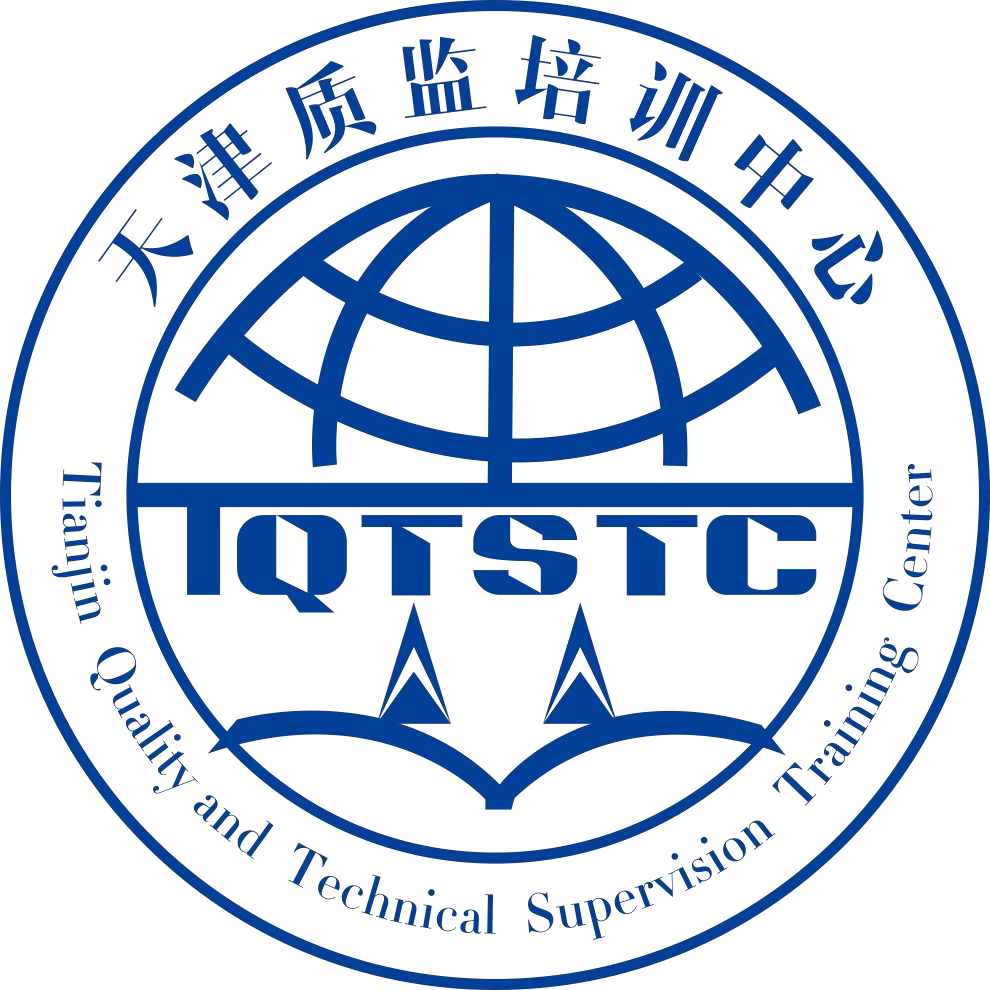 注：工作单位意见栏应明确所提供证件的真实性。姓名身份证号码照片文化程度职称性别照片工作单位照片单位地址手机联系人及电话电子邮箱检验项目□ 理化检验	□ 微生物检验□ 理化检验	□ 微生物检验□ 理化检验	□ 微生物检验□ 理化检验	□ 微生物检验□ 理化检验	□ 微生物检验工作简历工作单位意见（公章）年	月	日（公章）年	月	日（公章）年	月	日（公章）年	月	日（公章）年	月	日（公章）年	月	日（公章）年	月	日需要资料1、身份证复印件1张1、身份证复印件1张1、身份证复印件1张1、身份证复印件1张1、身份证复印件1张1、身份证复印件1张1、身份证复印件1张需要资料2、本人近期一寸免冠彩照2张（含本表贴一张）2、本人近期一寸免冠彩照2张（含本表贴一张）2、本人近期一寸免冠彩照2张（含本表贴一张）2、本人近期一寸免冠彩照2张（含本表贴一张）2、本人近期一寸免冠彩照2张（含本表贴一张）2、本人近期一寸免冠彩照2张（含本表贴一张）2、本人近期一寸免冠彩照2张（含本表贴一张）